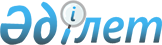 Об утверждении Инструкции по согласованию решения о выдаче лицензий на отдельные виды лицензируемых работ и услуг, экспорт и импорт товаров (работ, услуг)Приказ Министра охраны окружающей среды Республики Казахстан от 6 апреля 2004 года N 95-П. Зарегистрирован в Министерстве юстиции Республики Казахстан 29 апреля 2004 года N 2831

     Во исполнение статьи 15 Закона Республики Казахстан "О лицензировании" и постановлений Правительства Республики Казахстан от 29 декабря 1995 года N 1894 "О реализации постановления Президента Республики Казахстан от 17 апреля 1995 года N 2201", от 30 июня 1997 года N 1037 "О лицензировании экспорта и импорта товаров (работ, услуг)" ПРИКАЗЫВАЮ : 

     1. Утвердить прилагаемую Инструкцию по согласованию решения о выдаче лицензий на отдельные виды лицензируемых работ и услуг, экспорт и импорт товаров (работ, услуг). 

     2. Делегировать областным, городским (г. Алматы, г. Астаны) территориальным управлениям охраны окружающей среды право согласования решения о выдаче лицензии на следующие лицензируемые виды деятельности: 

     проектирование, монтаж, наладка и техническое обслуживание средств охранно-пожарной сигнализации и противопожарной автоматики; 

     хранение зерна; 

     сбор (заготовка), хранение и переработка лома и отходов цветных и черных металлов. 

     3. Настоящий приказ вступает в силу со дня государственной регистрации в Министерстве юстиции Республики Казахстан. 

     4. Департаменту экспертизы и лицензирования обеспечить регистрацию данной Инструкции в Министерстве юстиции Республики Казахстан. 

     5. Контроль за исполнение данного приказа возложить на вице-министра охраны окружающей среды Бекжанова Ж.Л.      Министр 

Утверждена                  

приказом Министра охраны          

окружающей среды Республики Казахстан 

от 6 апреля 2004 года N 95-П        

"Об утверждении Инструкции по       

согласованию решения о выдаче лицензий 

на отдельные виды лицензируемых работ   

и услуг, экспорт и импорт товаров     

(работ, услуг)"                 Инструкция 

по согласованию решения о выдаче лицензий 

на отдельные виды лицензируемых работ и услуг, 

экспорт и импорт товаров (работ, услуг)  1. Общие положения      1. Настоящая Инструкция по согласованию решения о выдаче лицензий на отдельные виды лицензируемых работ и услуг, экспорт и импорт товаров (работ и услуг) разработана в соответствии с: 

     1) Законом Республики Казахстан "О лицензировании"; 

     2) Постановлением Правительства Республики Казахстан от 29 декабря 1995 года N 1894 "О реализации постановления Президента Республики Казахстан от 17 апреля 1995 года N 2201"; 

     3) Постановлением Правительства Республики Казахстан от 30 июня 1997 года N 1037 "О лицензировании экспорта и импорта товаров (работ и услуг)". 

     2. Согласование решения о выдаче лицензий по отдельным видам лицензируемых работ и услуг, определенных в приложении 4 к постановлению Правительства Республики Казахстан от 29 декабря 1995 года N 1894, а также согласование лицензий на экспорт и импорт товаров (работ, услуг) в соответствии с приложениями 4 и 5 к постановлению Правительства Республики Казахстан от 30 июня 1997 года N 1037 "О лицензировании экспорта и импорта товаров (работ, услуг)" осуществляет Министерство охраны окружающей среды Республики Казахстан. 

     Согласование решения о выдаче лицензий производится путем выдачи заключения экологического надзора. 

     3. Областные (городские) территориальные управления охраны окружающей среды (далее - территориальные органы) в порядке, определенном настоящей Инструкцией, согласовывают решения о выдаче лицензий по лицензируемым видам деятельности, делегированным им Министерством охраны окружающей среды Республики Казахстан.  

2. Документы, оформляемые при согласовании решения 

о выдаче лицензий на отдельные виды лицензируемых работ и услуг      4. Согласование лицензий на отдельные виды лицензируемых работ и услуг осуществляется на основании представления следующих документов: 

     1) заявление в произвольной форме; 

     2) копия Устава предприятия; 

     3) копия свидетельства о регистрации юридического лица или копия патента индивидуального предпринимателя; 

     4) сведения об основных направлениях хозяйственной деятельности юридического лица или индивидуального предпринимателя; 

     5) сведения о структуре службы производственного мониторинга окружающей среды, о квалификационном составе работников, ответственных за данную сферу деятельности; 

     6) перечень ранее выполненных работ (за текущий и/или предыдущий год) и положительные заключения государственной экологической экспертизы по ним; 

     7) сведения о случаях нарушения природоохранного законодательства и принятых мерах к нарушителям со стороны природоохранных органов; 

     8) копии разрешений на загрязнение окружающей среды; 

     9) сведения о наличии проектной документации по намечаемой (осуществляемой) хозяйственной деятельности, копию положительного заключения государственной экологической экспертизы по ним; 

     10) санитарный паспорт организации - при рассмотрении материалов выдачи лицензии на виды деятельности, связанной с использованием атомной энергии; 

     11) копии ранее выданных лицензий на осуществление хозяйственной деятельности; 

     12) сведения о наличии очистных сооружений, применяемой технологии очистки, обеззараживания, утилизации и условиях безопасного хранения (склады, хвостохранилища и др.) отходов производства и потребления, санитарные паспорта на склады хранения.  

3. Документы, оформляемые при согласовании решения 

о выдаче лицензий на экспорт и импорт товаров (работ и услуг)      5. Согласование решения о выдаче лицензий на экспорт и импорт товаров (работ, услуг) производится на основе представленных документов, предусмотренных пунктом 5 "Правил о порядке лицензирования экспорта и импорта товаров (работ, услуг) в Республике Казахстан", утвержденных постановлением Правительства Республики Казахстан от 30 июня 1997 года N 1037 "О лицензировании экспорта и импорта товаров (работ, услуг)". 

     6. В целях соблюдения экологических требований и нормативов представляются следующие дополнительные материалы, кроме документов, предусмотренных пунктом 5 настоящей Инструкции: 

     при экспорте и импорте следующих товаров: 

     1) кость слоновая, рога, копыта, панты марала, кораллы и аналогичные материалы; лекарственное сырье растительного и животного происхождения необходимо положительное заключение государственной экологической экспертизы к биологическому обоснованию на добычу и использование ресурсов животного и растительного мира; 

     2) прекурсоры, яды, химические (токсические) вещества, химические средства защиты и промышленные отходы: 

     информационная карта по представлению характеристик потенциальных токсичных химических веществ (включая отходы) из базы Международного регистра потенциально токсичных химических веществ Организации Объединенных Наций; 

     страховой полис за загрязнение окружающей среды; 

     заключение областного управления охраны окружающей среды, о возможности проведения государственного контроля при перевозке, хранении, применении или переработке токсичных отходов, химических веществ; 

     санитарный паспорт склада хранения; 

     положительное заключение государственной экологической экспертизы при строительстве новых или реконструкции складов хранения; 

     копия лицензии на сжигание, химическую обработку, хранение и захоронение отходов. 

     В случае, если в качестве заявителя выступает посредник, представляется договор с предприятием, имеющим соответствующую лицензию на сжигание, химическую обработку, хранение и захоронение отходов, в том числе тары из-под использованной продукции и в дальнейшей реализации товара потребителям необходимо в контрактах (договорах) предусмотреть обязательный возврат тары из-под использованной продукции. 

     7. В контрактах (договорах) необходимо предусмотреть порядок возврата экспортеру бракованных товаров при импорте химических средств защиты растений, химических (токсичных) веществ и промышленных отходов.  

4. Условия согласования решения о выдаче лицензий 

на отдельные виды лицензируемых работ и услуг, 

экспорт и импорт товаров (работ и услуг)      8. Документы, указанные в пункте 4, 6 настоящей Инструкции подписываются руководителем юридического лица или индивидуального предпринимателя и заверяются соответствующей печатью. 

     9. Согласование решения о выдаче лицензий на отдельные виды лицензируемых работ и услуг, а также экспорт и импорт товаров (работ, услуг) выдаются не позднее месячного срока, а для субъектов малого предпринимательства - не позднее десятидневного срока со дня подачи заявления, если иной срок не установлен другими законодательными актами. 

     10. Согласование решения о выдаче лицензий на отдельные виды лицензируемых работ и услуг, а также экспорт и импорт товаров (работ, услуг), в том числе для продления действий выданных лицензий, осуществляется на основании документов, указанных в пункте 4, 6 настоящей Инструкции. 

     11. Согласование решения о выдаче лицензий на отдельные виды лицензируемых работ и услуг выдается по форме согласно Приложению к настоящей Инструкции. 

     В выводах согласования решения о выдаче лицензий указывается соответствие либо не соответствие Лицензиата экологическим требованиям и нормативам. 

     12. Территориальные органы выдают согласование решения о выдаче лицензий на отдельные виды лицензируемых работ и услуг по месту регистрации заявителя. 

     Территориальные органы ежеквартально представляют отчет о выданных согласований в Министерство охраны окружающей среды Республики Казахстан. 

     13. При утере заключения экологического надзора на отдельные виды лицензируемых работ и услуг, экспорт и импорт товаров (работ, услуг), заявитель имеет право на получение дубликата. Орган, выдавший решение о согласовании лицензии, в течение 10 дней производит выдачу дубликата по письменному заявлению. 

     14. Заключение экологического надзора на отдельные виды лицензируемых работ и услуг, экспорт и импорт (работ, услуг) прекращает свое действие в случаях прекращения действия лицензии, предусмотренных Законом Республики Казахстан "О лицензировании". ________________________________ 

Приложение                   

к Инструкции по согласованию решения     

о выдаче лицензий на отдельные виды     

лицензируемых работ и услуг, экспорт    

и импорт товаров (работ и услуг),       

утвержденной приказом Министра охраны 

окружающей среды Республики Казахстан   

от 6 апреля 2004 г. N 95-П           Заключение экологического надзора 

на отдельные виды лицензируемых работ и услуг      1. Уполномоченный орган по выдаче лицензии: 

     2. Вид лицензируемой деятельности: 

     3. Заявитель на получение согласования лицензии: 

     4. Сведение об организации: 

     руководитель; 

     форма собственности; 

     год создания организации; 

     свидетельство о государственной регистрации (перерегистрации) или патент индивидуального предпринимателя; 

     юридический адрес; 

     наличие производственной базы. 

     5. Квалификационный состав: 

     6. Наличие ранее выданных лицензий: 

     7. Наличие разрешений (нормативов) в части природопользования: 

     8. Наличие всех необходимых документов: в соответствии с настоящей Инструкцией по согласованию решения о выдаче лицензий на отдельные виды лицензируемых работ и услуг. 

     Выводы: 

     Подпись: 
					© 2012. РГП на ПХВ «Институт законодательства и правовой информации Республики Казахстан» Министерства юстиции Республики Казахстан
				